§2958.  Donor registry1.  Elements of donor registry.  A donor registry must:A.  Provide a database that allows an individual who has made an anatomical gift to be included on the donor registry.  The Maine Organ Donor Registry maintained under Title 29‑A, section 1402‑A must comply with this paragraph beginning January 1, 2010;  [PL 2007, c. 601, §2 (NEW).]B.  Be accessible to a procurement organization to allow it to obtain relevant information on the donor registry to determine, at or near death of the donor or prospective donor, whether the donor or prospective donor has made an anatomical gift; and  [PL 2007, c. 601, §2 (NEW).]C.  Be accessible for purposes of paragraph B 7 days a week on a 24-hour basis.  [PL 2007, c. 601, §2 (NEW).][PL 2007, c. 601, §2 (NEW).]2.  Nondisclosure of personally identifiable information.  Personally identifiable information on a donor registry about a donor or prospective donor may not be used or disclosed without the express consent of the donor, prospective donor or the person that made the anatomical gift for any purpose other than to determine, at or near death of the donor or prospective donor, whether the donor or prospective donor has made an anatomical gift.[PL 2007, c. 601, §2 (NEW).]3.  Other registries.  This section does not prohibit any person from creating or maintaining a donor registry that is not established by or under contract with the State.  A registry under this subsection must comply with this chapter.[PL 2007, c. 601, §2 (NEW).]4.  Certification of donor registries.  Prior to the establishment of a nongovernmental donor registry, the donor registry must be certified by the department to ensure the registry operates in accordance with the standards and requirements of this chapter except that a donor registry established by an organ procurement organization designated by and in good standing with the United States Department of Health and Human Services is exempt from the certification requirement.[PL 2007, c. 601, §2 (NEW).]5.  Rulemaking.  The department shall adopt rules to implement this section.  Rules adopted pursuant to this subsection are routine technical rules as defined in Title 5, chapter 375, subchapter 2‑A.[PL 2007, c. 601, §2 (NEW).]SECTION HISTORYPL 2007, c. 601, §2 (NEW). The State of Maine claims a copyright in its codified statutes. If you intend to republish this material, we require that you include the following disclaimer in your publication:All copyrights and other rights to statutory text are reserved by the State of Maine. The text included in this publication reflects changes made through the First Regular and First Special Session of the 131st Maine Legislature and is current through November 1. 2023
                    . The text is subject to change without notice. It is a version that has not been officially certified by the Secretary of State. Refer to the Maine Revised Statutes Annotated and supplements for certified text.
                The Office of the Revisor of Statutes also requests that you send us one copy of any statutory publication you may produce. Our goal is not to restrict publishing activity, but to keep track of who is publishing what, to identify any needless duplication and to preserve the State's copyright rights.PLEASE NOTE: The Revisor's Office cannot perform research for or provide legal advice or interpretation of Maine law to the public. If you need legal assistance, please contact a qualified attorney.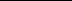 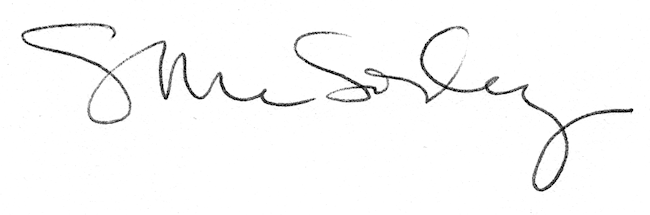 